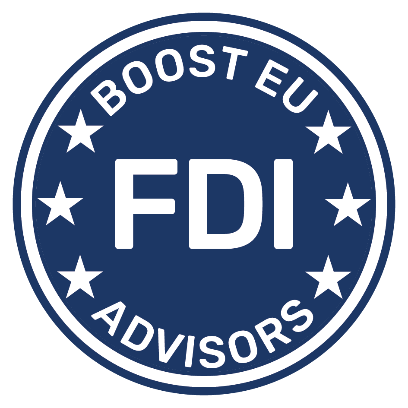 Nosilec projekta: Replika, napredne rešitve, d.o.o., Tržaška cesta 42, SI – 1000 LjubljanaPartnerji projekta: B2, visoka šola za poslovne vede, zavod, Tržaška cesta 42, SI – 1000 LjubljanaG.G. Eurosucess Consulting Limited, Stavrou Avenue 56,  Karyatides Business Center,  Block A2 – Office 205, Strovolos, CY – 2035 NicosiaMagnet društvo s ograničenom odgovornošču za usluge, trgovinu, zastupanje i turističku agenciju, Ulica Andrije Štangera 19, HR – 51410 OpatijaVisoka poslovna škola PAR, Trg Riječke rezolucije 4, HR – 51000 RijekaIO 4  Program usposabljanja za mentorjeDel 1: Splošne informacijeNaziv programa usposabljanja:Program usposabljanja za mentorje svetovalcev tujim neposrednim vlagateljemCilj programa usposabljanja:Cilj programa usposabljanja je omogočiti udeležencem, da izboljšajo in/ali razvijejo strokovno znanje, spretnosti in veščine ter kompetence, ki so potrebne na področju pridobivanja in podpore tujim vlagateljem, z namenom njihovega prenosa svetovalcem za tuje vlagatelje. Natančneje, udeleženci bodo:Pridobili novo, specializirano znanje, spretnosti in veščine ter kompetence.Izboljšali svojo vlogo svetovalcev za tuje neposredne vlagatelje.Pridobili zmožnost prenosa znanja bodočim svetovalcem za tuje NN.Zmožni določiti potrebe po nadaljnjem izobraževanju in razvoju.Prispevali k povečanju narodnega BDP in k odpiranju novih delovnih mest.Trajanje programa usposabljanja: 120 – 200 urRaven evropskega ogrodja kvalifikacij za vseživljenjsko učenje (EOK): 5 Skupno število ECVET točk:4Predpogoji za sodelovanje:EOK 5 / SOK 6 (višješolska izobrazba), znanje enega tujega jezika, 3 leta ustreznih delovnih izkušenj ali EOK 4 / SOK 5 (srednješolska izobrazba), znanje enega tujega jezika in 5 let ustreznih delovnih izkušenjUčna metoda:Kombinirano ali spletno učenjeOpis postopkov in kriterijev za ocenjevanje:    Udeleženci morajo izpolniti spletne kvize in vaje.Za uspešno udeležbo v programu usposabljanja, 80 % kvizov in 60 % vaj mora biti pravilnih.Seznam modulov:Modul 1: Vrste, postopki in stroški odpiranja podjetja	Modul 2: Zakonske zahteve in stroški poslovanja podjetja	Modul 3: Računovodstvo	Modul 4: Možnosti pridobivanja sredstev Modul 5: Ponudba na trgu dela in pogoji zaposlovanjaModul 6: Postopki in pogoji za pridobitev dovoljenja za delo in bivanje ter za združitev družine v državi gostiteljici	Modul 7: Vlaganje v nepremičnine	Modul 8: Osnove svetovanja in pogajanjaModul 9: Osnove kombiniranega učenjaModul 10: Nacionalne poklicne kvalifikacijeDel 2 – Opis modulov Modul 1: Vrste, postopke in stroški odpiranja podjetjaPo uspešnem zaključku tega modula, bodo slušatelji vedeli, kakšno znanje potrebujejo svetovalci za tuja NN v zvezi z oblikami podjetij v Sloveniji in postopki za odpiranje določene oblike podjetja ter s tem povezanimi stroški. Seznam enot:Vrste poslovnih subjektov	Postopki in stroški za odpiranje poslovnih subjektov	Postopki in stroški za odpiranje podružnic	Poslovni naslov in virtualna pisarna	Nakup obstoječega podjetja	Opis enot:Modul 2: Zakonske zahteve in stroški poslovanja podjetjaPo uspešnem zaključku tega modula, bodo slušatelji vedeli, kakšno znanje potrebujejo svetovalci za tuja NN v zvezi z zakonskimi zahtevami, ki veljajo za podjetja.Seznam enot:Poročanje in druge zakonske obveze	Davčni sistem	Prijava davčnih podatkov	Stroški poslovanja	Panožna zakonodaja	Druge koristne informacijeOpis enot:Modul 3: RačunovodstvoPo uspešnem zaključku tega modula, bodo slušatelji vedeli, kakšno znanje potrebujejo svetovalci za tuja NN v zvezi z računovodstvom.Seznam enot:Izračun in poročanje o različnih davkih	Temelji računovodstvaTemelji knjigovodstva, pravila knjigovodstva	Ekonomske kategorije	Računovodsko beleženje vseh ekonomskih kategorij	Uporaba ustreznih aplikacij v praksi - objavljanje najpomembnejših dogodkov v podjetju/subjektu zasebnega pravaOpis enot:Modul 4: Možnosti pridobivanja sredstevPo uspešnem zaključku tega modula, bodo slušatelji vedeli, kakšno znanje potrebujejo svetovalci za tuja NN v zvezi s/z:osnovnimi koncepti in terminologijo pridobivanj sredstev,preučevanjem strategij za diverzifikacijo financiranja tujega vlagatelja,iskanjem ustreznih državnih in evropskih sredstev,pridobivanjem bančnega poslovnega posojila.Seznam enot:Državni skladiSkladi EUBančna posojilaOpis enot:Modul 5: Ponudba na trgu dela in pogoji zaposlovanjaPo uspešnem zaključku tega modula, bodo slušatelji vedeli, kakšno znanje potrebujejo svetovalci za tuja NN v zvezi s trgom dela, zaposlitvenimi možnostmi, vrstami in postopki zaposlitve ter osnovnimi zakonskimi uredbami in predpisi v razmerjih med delojemalci in delodajalci.Seznam enot:Trg dela 	Uredbe in predpisi, ki urejajo razmerjih med delojemalci in delodajalci	Vrste zaposlitevOpis enot:Modul 6: Postopki in pogoji za pridobitev dovoljenj za delo in bivanje ter združitev družine v državi gostiteljiciPo uspešnem zaključku tega modula, bodo slušatelji vedeli, kakšno znanje potrebujejo svetovalci za tuja NN v zvezi s postopki in pogoji za pridobitev dovoljenj za delo in bivanje ter združitev družine v državi gostiteljici, glede na njihov status (državljani EGP, Švicarske konfederacije ali tretjih držav).Seznam enot:Urejanje bivanja in dela tujcev	Pogoji in postopki za pridobivanje dovoljenj za bivanje in/ali delo Postopki za pridobivanje vizuma, dovoljenja za stalno prebivališče in državljanstvaPogoji in postopki za združitev družine Opis enot:Modul 7: Vlaganje v nepremičninePo uspešnem zaključku tega modula, bodo slušatelji vedeli, kakšno znanje potrebujejo svetovalci za tuja NN v zvezi s/z:Temeljnimi koncepti in ustrezno terminologijo na področju vlaganja v nepremičnine;Načini priprave strategij za vlaganje v nepremičnine;Znanjem o osnovah nepremičnin in nepremičninskih pogodb;Osnovami vlaganje in financiranja;Načini določanja spremljajočih tveganj pri vlaganju v nepremičnine;Poznavanjem osnov nepremičninskega trga in njegovega delovanja.Seznam enot:Ustrezna veljavna zakonodaja na področju nepremičnin	Pridobivanje nepremičnin	Register nepremičninOsnove vlaganja in financiranja nakupa nepremičninEkonomija nepremičninskega trgaPogodbe, ki se uporabljajo na nepremičninskem trguVloga notarjev pri nepremičninskih transakcijahNepremičninski posrednikiOpis enot:Modul 8: Osnove svetovanja in pogajanjaPo uspešnem zaključku tega modula, bodo slušatelji vedeli, kakšno znanje potrebujejo svetovalci za tuja NN v zvezi z ustreznimi osnovnimi tehnikami in spretnostmi ter veščinami na področju svetovanja in pogajanja. Seznam enot:Svetovalne veščine	Svetovanje v praksi	Tipi osebnostiPogajanjePogajanje v praksi Osnovne pogajalske strategijeOpis enot:Modul 9: Osnove kombiniranega učenjaZ uspešnim zaključkom tega modula bodo udeleženci usposabljanja pridobili znanje o tehnoloških in pedagoških vidikih učenja na daljavo in praktičnih vidikih uvajanja kombiniranega učenja.Seznam enot:Tehnološki vidiki učenja na daljavo	Pedagoški vidiki učenja na daljavo	Uvajanje kombiniranega učenjaOpis enot:Modul 10: Nacionalne poklicne kvalifikacijeZ uspešnim zaključkom tega modula bodo udeleženci usposabljanja spoznali sistem Nacionalnih poklicnih kvalifikacij in potrebno dokumentacijo za pridobitev potrdila o kvalifikaciji. Seznam enot:Sistem Nacionalnih poklicnih kvalifikacij	Elementi prijavne mape	Opis enot:Ta dokument odraža zgolj avtorjevo mnenje. Evropska komisija ni odgovorna za kakršno koli morebitno uporabo informacij, ki se nahajajo v tem dokumentu.Enota 1: Oblike poslovnih subjektovEnota 1: Oblike poslovnih subjektovEnota 1: Oblike poslovnih subjektovVsebinaUčni izidiZnanje, spretnosti, kompetence1.1.	Samostojni podjetnik1.2.	Popoldanski s. p.1.3.	Družba z omejeno odgovornostjo1.4.	Pomembno / Izjeme1.5.	Nasveti strokovnjaki1.6.	Dodatna literaturaUdeleženci bodo zmožni:Prepoznati različne vrste poslovnih subjektovDoločiti in opisati lastnosti najpogostejših poslovnih subjektovDoločiti in opisati prednosti in slabosti najpogostejših poslovnih subjektovUdeleženci bodo imeli znanje, spretnosti in kompetence za usposabljanje svetovalcev tujih NN za:določanje najustreznejših poslovnih subjektov za posamezne tuje vlagateljeEnota 2: Postopki in stroški odpiranja poslovnih subjektovEnota 2: Postopki in stroški odpiranja poslovnih subjektovEnota 2: Postopki in stroški odpiranja poslovnih subjektovVsebinaUčni izidiZnanje, spretnosti, kompetence2.1.	Registracija samostojnega podjetnika ali popoldanskega s. p. 	2.2.	Registracija d.o.o. 2.3.	Pomembno / Izjeme2.4.	Nasveti strokovnjakov2.5.	Dodatna literaturaUdeleženci bodo zmožni:Določiti in opisati pogoje za registracijo najpogostejših poslovnih subjektovDoločiti in opisati postopke za registracijo najpogostejših poslovnih subjektovDoločiti in opisati dokumentacijo, ki je potrebna za registracijo najpogostejših poslovnih subjektovDoločiti in opisati časovni okvir, ki je potreben za registracijo najpogostejših poslovnih subjektovDoločiti in opisati stroške, ki so potrebni za registracijo najpogostejših poslovnih subjektovUdeleženci bodo imeli znanje, spretnosti in kompetence za usposabljanje svetovalcev za tuje NN za:Nudenje ustrezne podpore tujim vlagateljem v zvezi s specifičnimi poslovnimi zahtevami / pogojiNudenje ustrezne podpore tujim vlagateljem v zvezi s pripravo potrebne dokumentacije za registracijo izbrane oblike podjetjaNudenje ustreznega vodenja tujim vlagateljem v postopku registracijeIzračun stroškov registracijeEnota 3: Postopki in stroški odpiranja podružniceEnota 3: Postopki in stroški odpiranja podružniceEnota 3: Postopki in stroški odpiranja podružniceVsebinaUčni izidiZnanje, spretnosti, kompetence3.1.	Pregled / Teoretični okvir3.1.1.	Pogoji	3.1.2.	Postopki	3.1.3.	Potrebna dokumentacija	3.1.4.	Časovni okvir	3.1.5.	Kje se lahko prijavi?3.1.6.	Stroški	3.2.	Pomembno / Izjeme3.3.	Nasveti strokovnjakov	3.4.	Dodatna literaturaUdeleženci bodo zmožni:Določiti in opisati pogoje za odpiranje podružniceDoločiti in opisati postopke za odpiranje podružniceDoločiti in opisati dokumentacijo, ki je potrebna za odpiranje podružniceDoločiti in opisati časovni okvir za odpiranje podružniceDoločiti in opisati stroške za odpiranje podružniceUdeleženci bodo imeli znanje, spretnosti in kompetence za usposabljanje svetovalcev za tuje NN za:Nudenje ustrezne podpore tujim vlagateljem v zvezi s pogoji za odpiranje podružniceNudenje ustrezne podpore tujim vlagateljem v zvezi s pripravo dokumentacije za odpiranje podružniceNuditi ustrezno vodenje tujim vlagateljem v postopku odpiranja podružniceIzračunati stroške za odpiranje podružniceEnota 4: Poslovni naslov in virtualna pisarna	Enota 4: Poslovni naslov in virtualna pisarna	Enota 4: Poslovni naslov in virtualna pisarna	VsebinaUčni izidiZnanje, spretnosti, kompetence4.1.	Pregled / Teoretični okvir4.2.	Pomembno / Izjeme	4.3.	Nasveti strokovnjakov	4.4.	Dodatna literaturaUdeleženci bodo zmožni:Določiti in opisati priložnosti za poslovni naslov in virtualno pisarnoDoločiti potrebe po poslovnem naslovu in/ali virtualni pisarniUdeleženci bodo imeli znanje, spretnosti in kompetence za usposabljanje svetovalcev za tuje NN za:Nudenje ustrezne podpore tujim vlagateljem v zvezi s poslovnim naslovom in/ali virtualno pisarnoNudenje ustrezne podpore tujim vlagateljem v zvezi s pripravo dokumentacije za pridobitev poslovnega naslova in/ali virtualne pisarneNudenje ustreznega vodenja tujim vlagateljem v postopku pridobivanja poslovnega naslova in/ali virtualne pisarneIzračun stroškov za poslovni naslovIzračun stroškov za virtualno pisarnoEnota 5: Nakup obstoječega podjetja	Enota 5: Nakup obstoječega podjetja	Enota 5: Nakup obstoječega podjetja	VsebinaUčni izidiZnanje, spretnosti, kompetence5.1.	Pregled / Teoretični okvir5.1.1.	Postopek	5.1.2.	Potrebna dokumentacija	5.2.	Pomembno / Izjeme	5.3.	Nasveti strokovnjakov	5.4.	Dodatna literaturaUdeleženci bodo zmožni:Določiti in opisati postopek za nakup obstoječega podjetjaDoločiti in opisati dokumentacijo, ki je potrebna za nakup obstoječega podjetjaUdeleženci bodo imeli znanje, spretnosti in kompetence za usposabljanje svetovalcev za tuje NN za:Nudenje ustrezne podpore tujim vlagateljem v zvezi s postopkom za nakup obstoječega podjetjaNudenje ustrezne podpore tujim vlagateljem v zvezi s pripravo ustrezne dokumentacije za nakup obstoječega podjetjaNudenje ustreznega vodenja tujim vlagateljem v postopku nakup obstoječega podjetjaEnota 1: Poročanje in druge zakonske obvezeEnota 1: Poročanje in druge zakonske obvezeEnota 1: Poročanje in druge zakonske obvezeVsebinaUčni izidiZnanje, spretnosti, kompetence1.1	Teoretični okvir	1.1.1	Ustrezna zakonodaja1.1.2	Obvezno poročanje za vse poslovne subjekte1.2	Pomembno / Izjeme1.3	Nasveti strokovnjakov	1.4	Dodatna literaturaUdeleženci bodo zmožni:Določiti in opisati ustrezno zakonodaja in slediti njenim spremembamDoločiti in opisati različne vrste poročil, ki jih morajo podjetja pošiljati ustreznim ustanovamDoločiti in opisati roke za različne vrste poročil, ki jih morajo podjetja pošiljati ustreznim ustanovamUdeleženci bodo imeli znanje, spretnosti in kompetence za usposabljanje svetovalcev za tuje NN za:Nudenje ustrezne podpore tujim vlagateljem v zvezi z izbiro različnih vrst obrazcev za poročilaNudenje ustrezne podpore tujim vlagateljem v zvezi s pripravo ustreznih poročilEnota 2: Davčni sistemEnota 2: Davčni sistemEnota 2: Davčni sistemVsebinaUčni izidiZnanje, spretnosti, kompetence2.1	Teoretični okvir2.1.1	Davčni postopek in obdavčljive osebe2.1.2	Davek na dodano vrednost2.1.3	Obdavčitev dobička iz poslovanja in kapitalskih dobičkov2.2	Pomembno / Izjeme2.3	Nasveti strokovnjakov	2.4	Dodatna literatura	Udeleženci bodo zmožni:Določiti in opisati ustrezno zakonodajoDoločiti obdavčljive osebeDoločiti in opisati različne vrste davkovUdeleženci bodo imeli znanje, spretnosti in kompetence za usposabljanje svetovalcev za tuje NN za:Nudenje ustreznega vodenja tujim vlagateljem v zvezi z davčnim sistemom v državi gostiteljiciEnota 3: Prijava davčnih podatkov	Enota 3: Prijava davčnih podatkov	Enota 3: Prijava davčnih podatkov	VsebinaUčni izidiZnanje, spretnosti, kompetence3.1	Teoretični okvir3.1.1	Davčni register3.1.2	Davčna številka3.2	Pogoji	3.3	Postopek	3.3.1	Postopek pridobivanja davčne številke za pravne osebe3.3.2	Postopek pridobivanja ID številke za DDV za pravne osebe	3.3.3	Postopek pridobivanja osebne davčne številke	3.4	Potrebna dokumentacija	3.4.1	Dokumentacija za davčno številko za pravne osebe 3.4.2	Dokumentacija za ID številko za DDV za pravne osebe3.4.3	Registracija osebne davčne številke	3.5	Kje se je mogoče prijaviti?3.6	Časovni okvir	3.7	Stroški	3.8	Pomembno/Izjeme3.9	Nasveti strokovnjakov	3.10	Dodatna literatura	Udeleženci bodo zmožni:Določiti in opisati pogoje prijave davčnih podatkovDoločiti in opisati postopek prijave davčnih podatkovDoločiti in opisati dokumentacije, ki je potrebna za prijavo davčnih podatkovDoločiti in opisati časovni okvir za prijavo davčnih podatkovDoločiti in opisati stroške prijave davčnih podatkovUdeleženci bodo imeli znanje, spretnosti in kompetence za usposabljanje svetovalcev za tuje NN za:Nudenje ustrezne podpore tujim vlagateljem v zvezi s pogoji za prijavo davčnih podatkovNudenje ustrezne podpore tujim vlagateljem v zvezi s pripravo dokumentacije za prijavo davčnih podatkovNuditi ustrezno vodenje tujim vlagateljem v postopku prijave davčnih podatkovIzračunati stroške za prijavo davčnih podatkovEnota 4: Stroški poslovanja	Enota 4: Stroški poslovanja	Enota 4: Stroški poslovanja	VsebinaUčni izidiZnanje, spretnosti, kompetence4.1	Teoretični okvir	4.1.1	Višina socialnih prispevkov za samostojne podjetnike in menedžerje brez zaposlitve4.1.2	Stroški dela4.2	Pomembno / Izjeme4.2.1	Računovodstvo4.2.2	Stroški za poslovne prostore4.2.3	Primer poslovnih stroškov	4.3	Nasveti strokovnjakov	4.4	Dodatna literaturaUdeleženci bodo zmožni:Določiti in opisati višino socialnih prispevkov za samostojne podjetnike in menedžerje brez zaposlitve	Določiti in opisati stroške zaposlovanjaDoločiti in opisati računovodske stroškeDoločiti in opisati stroške za poslovne prostoreUdeleženci bodo imeli znanje, spretnosti in kompetence za usposabljanje svetovalcev za tuje NN za:Izračun približnih stroškov poslovanjaEnota 5: Panožna zakonodaja	Enota 5: Panožna zakonodaja	Enota 5: Panožna zakonodaja	VsebinaUčni izidiZnanje, spretnosti, kompetence5.1	Teoretični okvir	5.2	Pomembno/Izjeme5.3	Nasveti strokovnjakov	5.4	Dodatne informacijeUdeleženci bodo zmožni:Določiti in opisati panožno zakonodajoDoločiti in opisati, kako poiskati najnovejša veljavna pravilaUdeleženci bodo imeli znanje, spretnosti in kompetence za usposabljanje svetovalcev za tuje NN za:Nudenje ustreznega vodenja tujim vlagateljem v zvezi s panožno zakonodajoEnota 6: Druge koristne informacijeEnota 6: Druge koristne informacijeEnota 6: Druge koristne informacijeVsebinaUčni izidiZnanje, spretnosti, kompetence6.1.	Banke	6.2.	Načini plačila6.3.	Izdajanje računov, ki jih stranke plačajo v gotovini6.4.	Omejitve gotovinskega toka med poslovnimi subjekti	6.5.	Omejitve gotovinskega poslovanja s fizičnimi osebamiUdeleženci bodo zmožni:Določiti in opisati najpomembnejše banke v državi gostiteljiciDoločiti in opisati načine plačila v državi gostiteljiciDoločiti in opisati pravila o gotovinskem plačevanju v državi gostiteljiciUdeleženci bodo imeli znanje, spretnosti in kompetence za usposabljanje svetovalcev za tuje NN za:Nudenje ustreznega vodenja tujim vlagateljem v zvezi z bankami v državi gostiteljiciNudenje ustreznega vodenja tujim vlagateljem v zvezi z načini plačila v državi gostiteljiciNudenje ustreznega vodenja tujim vlagateljem v zvezi s pravili o gotovinskem plačevanju v državi gostiteljiciEnota 1: Izračun in poročanje o različnih davkihEnota 1: Izračun in poročanje o različnih davkihEnota 1: Izračun in poročanje o različnih davkihVsebinaUčni izidiZnanje, spretnosti, kompetence1.1	Teoretični okvir	1.2	Pomembno/Izjeme1.3	Nasveti strokovnjakov	1.4	Dodatne informacije	Udeleženci bodo zmožni:Določiti in opisati državni davčni sistemDoločiti in opisati različne davke in davčne stopnjeDoločiti in opisati možne davčne olajšaveUdeleženci bodo imeli znanje, spretnosti in kompetence za usposabljanje svetovalcev za tuje NN za:Opis državnega davčnega sistema svojim strankamOpis različnih davkov in davčnih stopenj svojim strankamOpis možnih davčnih olajšav svojim strankamEnota 2: Temelji računovodstvaEnota 2: Temelji računovodstvaEnota 2: Temelji računovodstvaVsebinaUčni izidiZnanje, spretnosti, kompetence2.1	Teoretični okvir	2.2	Pomembno/Izjeme2.3	Nasveti strokovnjakov	2.4	Dodatne informacije	Udeleženci bodo zmožni:Razumeti pomen računovodstvaRazlikovati med različnimi računovodskimi konceptiAnalizirati pomen računovodstvaUdeleženci bodo imeli znanje, spretnosti in kompetence za usposabljanje svetovalcev za tuje NN za:Razumevanje pomena računovodstvaRazlikovanje med različnimi računovodskimi konceptiAnalizo pomena računovodstvaOpis možnih davčnih olajšav svojim strankamEnota 3: Temelji knjigovodstva, pravila knjigovodstvaEnota 3: Temelji knjigovodstva, pravila knjigovodstvaEnota 3: Temelji knjigovodstva, pravila knjigovodstvaVsebinaUčni izidiZnanje, spretnosti, kompetence3.1	Teoretični okvir	3.2	Pomembno/Izjeme3.3	Nasveti strokovnjakov	3.4	Dodatne informacije	Udeleženci bodo zmožni:razumeti osnove knjigovodstva in pravila knjigovodstvarazumeti razlike med računovodstvom in knjigovodstvomrazumeti pojem kontnega načrtaUdeleženci bodo imeli znanje, spretnosti in kompetence za usposabljanje svetovalcev za tuje NN za:razumevanje osnov knjigovodstva in pravil knjigovodstvarazumevanje razlik med računovodstvom in knjigovodstvomrazumevanje pojma kontnega načrtaEnota 4: Ekonomske kategorije	Enota 4: Ekonomske kategorije	Enota 4: Ekonomske kategorije	VsebinaUčni izidiZnanje, spretnosti, kompetence4.1	Teoretični okvir	4.2	Pomembno/Izjeme4.3	Nasveti strokovnjakov	4.4	Dodatne informacijeUdeleženci bodo:imeli izkušnje iz osnovnih konceptov ekonomskih kategorijzmožni določiti značilnosti ekonomskih kategorij in njihove osnovne klasifikacijeUdeleženci bodo imeli znanje, spretnosti in kompetence za usposabljanje svetovalcev za tuje NN za poznavanje:osnovnih konceptov ekonomskih kategorijnačinov določanja značilnosti ekonomskih kategorij in njihove osnovne klasifikacijeEnota 5: Računovodsko beleženje vseh ekonomskih kategorijEnota 5: Računovodsko beleženje vseh ekonomskih kategorijEnota 5: Računovodsko beleženje vseh ekonomskih kategorijVsebinaUčni izidiZnanje, spretnosti, kompetence5.1	Teoretični okvir	5.2	Pomembno/Izjeme5.3	Nasveti strokovnjakov	5.4	Dodatne informacije	Udeleženci bodo zmožni:Določiti in opisati se različne ekonomske kategorije beležijo v računovodstvuDoločiti in opisati dolgoročna sredstva, kratkoročna sredstva, obveznosti in lastniški kapitalUdeleženci bodo imeli znanje, spretnosti in kompetence za usposabljanje svetovalcev za tuje NN za:Opis beleženja različnih ekonomskih kategorij v računovodstvu opis dolgoročnih sredstev, kratkoročnih sredstev, obveznosti in lastniškega kapitala strankamEnota 6: Uporaba ustreznih aplikacij v praksi - objavljanje najpomembnejših dogodkov v podjetju/subjektu zasebnega pravaEnota 6: Uporaba ustreznih aplikacij v praksi - objavljanje najpomembnejših dogodkov v podjetju/subjektu zasebnega pravaEnota 6: Uporaba ustreznih aplikacij v praksi - objavljanje najpomembnejših dogodkov v podjetju/subjektu zasebnega pravaVsebinaUčni izidiZnanje, spretnosti, kompetence6.1	Teoretični okvir	6.2	Pomembno/Izjeme6.3	Nasveti strokovnjakov	6.4	Dodatne informacije	Udeleženci bodo zmožni:brati in reševati praktične primere v zvezi z objavljanjem sprememb v poslovanjuUdeleženci bodo imeli znanje, spretnosti in kompetence za usposabljanje svetovalcev za tuje NN za:branje in reševanje praktičnih primerov v zvezi z objavljanjem sprememb v poslovanjuEnota 1: Državni skladiEnota 1: Državni skladiEnota 1: Državni skladiVsebinaUčni izidiZnanje, spretnosti, kompetence1.1	Teoretični okvir	1.2	Pomembno/Izjeme1.3	Nasveti strokovnjakov	1.4	Dodatne informacije	Udeleženci bodo zmožni:Določiti in opisati državne programe in sheme financiranja, ki so na voljo (tudi) tujim vlagateljemUdeleženci bodo imeli znanje, spretnosti in kompetence za usposabljanje svetovalcev za tuje NN za:Določitev in opis državnih programov in shem financiranja, ki so na voljo (tudi) tujim vlagateljemEnota 2: Skladi EUEnota 2: Skladi EUEnota 2: Skladi EUVsebinaUčni izidiZnanje, spretnosti, kompetence2.1	Teoretični okvir	2.2	Pomembno/Izjeme2.3	Nasveti strokovnjakov	2.4	Dodatne informacijeUdeleženci bodo zmožni:Določiti in opisati programe in sheme financiranja EU, ki so na voljo (tudi) tujim vlagateljemUdeleženci bodo imeli znanje, spretnosti in kompetence za usposabljanje svetovalcev za tuje NN za:Določitev in opis programov in shem financiranja EU, ki so na voljo (tudi) tujim vlagateljemEnota 3: Loans from banksEnota 3: Loans from banksEnota 3: Loans from banksVsebinaUčni izidiZnanje, spretnosti, kompetence3.1	Teoretični okvir	3.2	Pomembno/Izjeme3.3	Nasveti strokovnjakov	3.4	Dodatne informacije	Udeleženci bodo zmožni:Določiti in opisati najpogostejše pogoje za pridobivanje bančnega posojilaDoločiti in opisati najpogostejše postopke v kontekstu bančnih formalnostiUdeleženci bodo imeli znanje, spretnosti in kompetence za usposabljanje svetovalcev za tuje NN za:Določitev in opis najpogostejših pogojev za pridobivanje bančnega posojilaDoločitev in opis najpogostejših postopkov v kontekstu bančnih formalnostiEnota 1: Trg delaEnota 1: Trg delaEnota 1: Trg delaVsebinaUčni izidiZnanje, spretnosti, kompetence1.1	Teoretični okvir	1.2	Pomembno/Izjeme1.3	Nasveti strokovnjakov	1.4	Dodatne informacije	Udeleženci bodo zmožni:Slediti trendom na trgu delaUveljavljati aktivnosti v zvezi z razmerjem med delodajalcem in trgom delaUdeleženci bodo imeli znanje, spretnosti in kompetence za usposabljanje svetovalcev za tuje NN za:Sledenje trendom na trgu delaUveljavljanje aktivnosti v zvezi z razmerjem med delodajalcem in trgom delaEnota 2: Uredbe in predpisi, ki urejajo razmerjih med delojemalci in delodajalciEnota 2: Uredbe in predpisi, ki urejajo razmerjih med delojemalci in delodajalciEnota 2: Uredbe in predpisi, ki urejajo razmerjih med delojemalci in delodajalciVsebinaUčni izidiZnanje, spretnosti, kompetence2.1	Teoretični okvir	2.2	Pomembno/Izjeme2.3	Nasveti strokovnjakov	2.4	Dodatne informacijeUdeleženci bodo zmožni:Določiti in opisati zakonske uredbe in predpise v zvezi z delom in delovnimi razmerji Slediti morebitnim spremembamUdeleženci bodo imeli znanje, spretnosti in kompetence za usposabljanje svetovalcev za tuje NN za:Opis zakonskih uredb in predpisov v zvezi z delom in delovnimi razmerji svojim strankamSledenje morebitnim spremembamEnota 3: Vrste zaposlitev	Enota 3: Vrste zaposlitev	Enota 3: Vrste zaposlitev	VsebinaUčni izidiZnanje, spretnosti, kompetence3.1	Teoretični okvir	3.2	Pomembno/Izjeme3.3	Nasveti strokovnjakov	3.4	Dodatne informacije	Udeleženci bodo zmožni:Določiti in opisati različne vrste zaposlitvenih postopkovDoločiti in opisati udejanjanje državnih zakonskih uredb in predpisov s področja dela in delovnih razmerijUdeleženci bodo imeli znanje, spretnosti in kompetence za usposabljanje svetovalcev za tuje NN za:Opis in udejanjanje različnih vrst zaposlitvenih postopkov Razumevanje udejanjanja državnih zakonskih uredb in predpisov s področja dela in delovnih razmerijEnota 1: Urejanje bivanja in dela tujcevEnota 1: Urejanje bivanja in dela tujcevEnota 1: Urejanje bivanja in dela tujcevVsebinaUčni izidiZnanje, spretnosti, kompetence1.1	Teoretični okvir	1.2	Pomembno/Izjeme1.3	Nasveti strokovnjakov	1.4	Dodatne informacije	Udeleženci bodo zmožni:Določiti in opisati razlike in pogoje ter postopke za pridobivanje dovoljenj za bivanje in delo, na podlagi statusa tujih državljanovUdeleženci bodo imeli znanje, spretnosti in kompetence za usposabljanje svetovalcev za tuje NN za:Opis razlik in pogojev ter postopkov za pridobivanje dovoljenj za bivanje in delo, na podlagi statusa tujih državljanovEnota 2: Pogoji in postopki za pridobivanje dovoljenj za bivanje in/ali deloEnota 2: Pogoji in postopki za pridobivanje dovoljenj za bivanje in/ali deloEnota 2: Pogoji in postopki za pridobivanje dovoljenj za bivanje in/ali deloVsebinaUčni izidiZnanje, spretnosti, kompetence2.1	Teoretični okvir2.2	Pomembno/Izjeme2.3	Nasveti strokovnjakov	2.4	Dodatne informacijeUdeleženci bodo zmožni:Določiti in opisati postopek pridobivanja različnih vrst dovoljenj za začasno bivanje in/ali deloUdeleženci bodo imeli znanje, spretnosti in kompetence za usposabljanje svetovalcev za tuje NN za:obveščanje in/ali vodenje tujih državljanov skozi postopek pridobivanja različnih vrst dovoljenj za začasno bivanje in/ali deloEnota 3: Postopki za pridobivanje vizuma, dovoljenja za stalno prebivališče in državljanstvaEnota 3: Postopki za pridobivanje vizuma, dovoljenja za stalno prebivališče in državljanstvaEnota 3: Postopki za pridobivanje vizuma, dovoljenja za stalno prebivališče in državljanstvaVsebinaUčni izidiZnanje, spretnosti, kompetence3.1	Teoretični okvir	3.2	Pomembno/Izjeme3.3	Nasveti strokovnjakov	3.4	Dodatne informacije	Udeleženci bodo zmožni:Določiti in opisati postopke za pridobivanje vizuma, dovoljenja za stalno prebivališče in državljanstva za tuje vlagateljeUdeleženci bodo imeli znanje, spretnosti in kompetence za usposabljanje svetovalcev za tuje NN za:Posredovanje informacij o postopkih za pridobivanje vizuma, dovoljenja za stalno prebivališče in državljanstva za tuje vlagateljeEnota 4: Pogoji in postopki za združitev družine Enota 4: Pogoji in postopki za združitev družine Enota 4: Pogoji in postopki za združitev družine VsebinaUčni izidiZnanje, spretnosti, kompetence4.1	Teoretični okvir	4.2	Pomembno/Izjeme4.3	Nasveti strokovnjakov	4.4	Dodatne informacije	Udeleženci bodo zmožni:Določiti in opisati razlike v postopkih za združitev družineUdeleženci bodo imeli znanje, spretnosti in kompetence za usposabljanje svetovalcev za tuje NN za:Določitev razlik v postopkih za združitev družineObveščanje in vodenje tujih državljanov skozi postopek pridobivanja dovoljenja za bivanje, z namenom združitve družineEnota 1: Ustrezna veljavna zakonodaja na področju nepremičninEnota 1: Ustrezna veljavna zakonodaja na področju nepremičninEnota 1: Ustrezna veljavna zakonodaja na področju nepremičninVsebinaUčni izidiZnanje, spretnosti, kompetence1.1	Teoretični okvir	1.2	Pomembno/Izjeme1.3	Nasveti strokovnjakov	1.4	Dodatne informacije	Udeleženci bodo zmožni:Določiti in opisati različne vrste lastništva nepremičninDoločiti in opisati ustrezno državno veljavno zakonodajo, ki ureja nepremičninsko področjeDoločiti in opisati različne takse in pristojbine v zvezi z nepremičninamiUdeleženci bodo imeli znanje, spretnosti in kompetence za usposabljanje svetovalcev za tuje NN za:Opis različnih vrst lastništva nepremičnin svojim strankamOpis ustrezne državne veljavne zakonodaje, ki ureja nepremičninsko področjeOpis različnih taks in pristojbin v zvezi z nepremičninamiEnota 2: Pridobivanje nepremičninEnota 2: Pridobivanje nepremičninEnota 2: Pridobivanje nepremičninVsebinaUčni izidiZnanje, spretnosti, kompetence2.1	Teoretični okvir	2.2	Pomembno/Izjeme2.3	Nasveti strokovnjakov	2.4	Dodatne informacijeUdeleženci bodo zmožni:Določiti in opisati različne načine pridobivanja premoženjskih pravic do nepremičninDoločiti in opisati različne davke za prenos lastništva nad nepremičninamiUdeleženci bodo imeli znanje, spretnosti in kompetence za usposabljanje svetovalcev za tuje NN za:Opis različnih načinov pridobivanja premoženjskih pravic do nepremičnin ter davkov za prenos lastništva nad nepremičninami svojim strankamOpis različnih davkov za prenos lastništva nad nepremičninami svojim strankamEnota 3: Register nepremičnin	Enota 3: Register nepremičnin	Enota 3: Register nepremičnin	VsebinaUčni izidiZnanje, spretnosti, kompetence3.1	Teoretični okvir	3.2	Pomembno/Izjeme3.3	Nasveti strokovnjakov	3.4	Dodatne informacijeUdeleženci bodo zmožni:Določiti in opisati register nepremičnin, njegov namen in uporabnostUdeleženci bodo imeli znanje, spretnosti in kompetence za usposabljanje svetovalcev za tuje NN za:Opis registra nepremičnin, njegovega namena in uporabnosti svojim strankamEnota 4: Osnove vlaganja in financiranja nakupa nepremičninEnota 4: Osnove vlaganja in financiranja nakupa nepremičninEnota 4: Osnove vlaganja in financiranja nakupa nepremičninVsebinaUčni izidiZnanje, spretnosti, kompetence4.1	Teoretični okvir4.2	Pomembno/Izjeme4.3	Nasveti strokovnjakov	4.4	Dodatne informacijeUdeleženci bodo zmožni:Določiti in opisati različne vrste vlaganj v nepremičnineDoločiti in opisati temeljne značilnosti inštrumentov, ki so namenjeni financiranju vlaganja v nepremičnineUdeleženci bodo imeli znanje, spretnosti in kompetence za usposabljanje svetovalcev za tuje NN za:Opis različnih vrst vlaganj v nepremičnine svojim strankamOpis temeljnih značilnosti inštrumentov, ki so namenjeni financiranju vlaganja v nepremičnine svojim strankamEnota 5: Ekonomija nepremičninskega trgaEnota 5: Ekonomija nepremičninskega trgaEnota 5: Ekonomija nepremičninskega trgaVsebinaUčni izidiZnanje, spretnosti, kompetence5.1	Teoretični okvir5.2	Pomembno/Izjeme5.3	Nasveti strokovnjakov	5.4	Dodatne informacijeUdeleženci bodo zmožni:Določiti in opisati različne metode določanja vrednosti nepremičninDoločiti in opisati morebitna tveganja povezana z vlaganjem v nepremičnineUdeleženci bodo imeli znanje, spretnosti in kompetence za usposabljanje svetovalcev za tuje NN za:Opis različnih metod določanja vrednosti nepremičnin svojim strankamOpis morebitnih tveganj povezanih z vlaganjem v nepremičnine svojim strankamEnota 6: Pogodbe, ki se uporabljajo na nepremičninskem trguEnota 6: Pogodbe, ki se uporabljajo na nepremičninskem trguEnota 6: Pogodbe, ki se uporabljajo na nepremičninskem trguVsebinaUčni izidiZnanje, spretnosti, kompetence6.1	Teoretični okvir6.2	Pomembno/Izjeme6.3	Nasveti strokovnjakov	6.4	Dodatne informacijeUdeleženci bodo zmožni:Določiti in opisati splošne značilnosti pogodb, ki se najpogosteje uporabljajo pri nepremičninskih transakcijahUdeleženci bodo imeli znanje, spretnosti in kompetence za usposabljanje svetovalcev za tuje NN za:Opis splošnih značilnosti pogodb, ki se najpogosteje uporabljajo pri nepremičninskih transakcijah svojim strankamEnota 7: Vloga notarjev pri nepremičninskih transakcijah	Enota 7: Vloga notarjev pri nepremičninskih transakcijah	Enota 7: Vloga notarjev pri nepremičninskih transakcijah	VsebinaUčni izidiZnanje, spretnosti, kompetence7.1	Teoretični okvir7.2	Pomembno/Izjeme7.3	Nasveti strokovnjakov	7.4	Dodatne informacijeUdeleženci bodo zmožni:Določiti in opisati vlogo notarjev pri nepremičninskih transakcijahUdeleženci bodo imeli znanje, spretnosti in kompetence za usposabljanje svetovalcev za tuje NN za:Opis vloge notarjev pri nepremičninskih transakcijah svojim strankamEnota 8: Nepremičninski posrednikiEnota 8: Nepremičninski posrednikiEnota 8: Nepremičninski posrednikiVsebinaUčni izidiZnanje, spretnosti, kompetence8.1	Teoretični okvir8.2	Pomembno/Izjeme8.3	Nasveti strokovnjakov	8.4	Dodatne informacijeUdeleženci bodo zmožni:Določiti in opisati vlogo nepremičninskih posrednikovUdeleženci bodo imeli znanje, spretnosti in kompetence za usposabljanje svetovalcev za tuje NN za:Opis vloge nepremičninskih posrednikov svojim strankamEnota 1: Svetovalne veščineEnota 1: Svetovalne veščineEnota 1: Svetovalne veščineVsebinaUčni izidiZnanje, spretnosti, kompetence1.1	Teoretični okvir1.2	Pomembno/Izjeme1.3	Nasveti strokovnjakov	1.4	Dodatne informacijeUdeleženci bodo zmožni:Razumeti poklic in vlogo svetovalcaOpisati razliko med svetovanjem in dajanjem nasvetovOpisati osnovne svetovalne veščine in tehnikeUdeleženci bodo imeli znanje, spretnosti in kompetence za usposabljanje svetovalcev za tuje NN za:Razumevanje poklica in vloge svetovalcaDoločanje razlike med svetovanjem in dajanjem nasvetovUporabo osnovnih svetovalnih veščin in tehnikEnota 2: Svetovanje v praksiEnota 2: Svetovanje v praksiEnota 2: Svetovanje v praksiVsebinaUčni izidiZnanje, spretnosti, kompetence2.1	Teoretični okvir2.2	Pomembno/Izjeme2.3	Nasveti strokovnjakov	2.4	Dodatne informacijeUdeleženci bodo zmožni:Opisati telesno govorico pri svetovanjuOpisati osnovno komunikacijo in govor pri svetovanjuOpisati druge svetovalne veščine in tehnikeUdeleženci bodo imeli znanje, spretnosti in kompetence za usposabljanje svetovalcev za tuje NN za:Uporabo telesne govorice pri svetovanjuUporabo osnovne komunikacije in govora pri svetovanjuUporabo drugih svetovalnih veščin in tehnikEnota 3: Tipi osebnosti	Enota 3: Tipi osebnosti	Enota 3: Tipi osebnosti	VsebinaUčni izidiZnanje, spretnosti, kompetence3.1	Teoretični okvir3.2	Pomembno/Izjeme3.3	Nasveti strokovnjakov	3.4	Dodatne informacijeUdeleženci bodo zmožni:Opisati, kako se lahko prepozna različne osebnostne tipeOpisati, na kakšen se prilagodimo različnim osebnostnim tipomUdeleženci bodo imeli znanje, spretnosti in kompetence za usposabljanje svetovalcev za tuje NN za:Prepoznavanje različnih tipov osebnostiPrilagajanje različnim tipom osebnostiEnota 4: Pogajanje	Enota 4: Pogajanje	Enota 4: Pogajanje	VsebinaUčni izidiZnanje, spretnosti, kompetence4.1	Teoretični okvir4.2	Pomembno/Izjeme4.3	Nasveti strokovnjakov	4.4	Dodatne informacijeUdeleženci bodo zmožni:Določiti in opisati različne vrste pogajanjaOpisati, kako se lahko določa psihološke profile pogajalcevUdeleženci bodo imeli znanje, spretnosti in kompetence za usposabljanje svetovalcev za tuje NN za:Določanje vrste pogajanjaDoločanje psihološkega profila pogajalcaEnota 5: Pogajanje v praksiEnota 5: Pogajanje v praksiEnota 5: Pogajanje v praksiVsebinaUčni izidiZnanje, spretnosti, kompetence5.1	Teoretični okvir5.2	Pomembno/Izjeme5.3	Nasveti strokovnjakov	5.4	Dodatne informacijeUdeleženci bodo zmožni:Opisati osnovne pogajalske prijeme v praksiUdeleženci bodo imeli znanje, spretnosti in kompetence za usposabljanje svetovalcev za tuje NN za:Uporabo različnih pogajalskih tehnik v praksiEnota 6: Osnovne pogajalske strategijeEnota 6: Osnovne pogajalske strategijeEnota 6: Osnovne pogajalske strategijeVsebinaUčni izidiZnanje, spretnosti, kompetence6.1	Teoretični okvir	6.2	Pomembno/Izjeme6.3	Nasveti strokovnjakov	6.4	Dodatne informacijeUdeleženci bodo zmožni:Opisati in prepoznati različne pogajalske strategijeUdeleženci bodo imeli znanje, spretnosti in kompetence za usposabljanje svetovalcev za tuje NN za:Uporabo različnih pogajalskih strategijEnota 1: Tehnološki vidiki učenja na daljavoEnota 1: Tehnološki vidiki učenja na daljavoEnota 1: Tehnološki vidiki učenja na daljavoVsebinaUčni izidiZnanje, spretnosti, kompetence1.1	Teoretični okvir1.2	Pomembno/Izjeme1.3	Nasveti strokovnjakov	1.4	Dodatne informacijeUdeleženci bodo zmožni:Določiti in opisati različne sisteme za upravljanje učenja oz. LMS (Learning Management System) Udeleženci bodo imeli znanje, spretnosti ter kompetence za:Uporabo spletnega učnega okolja oz. učilnice Moodle Enota 2: Pedagoški vidiki učenja na daljavoEnota 2: Pedagoški vidiki učenja na daljavoEnota 2: Pedagoški vidiki učenja na daljavoVsebinaUčni izidiZnanje, spretnosti, kompetence2.1	Teoretični okvir2.2	Pomembno/Izjeme2.3	Nasveti strokovnjakov	2.4	Dodatne informacijeUdeleženci bodo zmožni:Opisati razlike med konvencionalno frontalno učno obliko, kombiniranim učenjem in e-učenjemUdeleženci bodo imeli znanje, spretnosti ter kompetence za:Opis razlik med konvencionalno frontalno učno obliko, kombiniranim učenjem in e-učenjemEnota 3: Uvajanje kombiniranega učenja	Enota 3: Uvajanje kombiniranega učenja	Enota 3: Uvajanje kombiniranega učenja	VsebinaUčni izidiZnanje, spretnosti, kompetence3.1	Teoretični okvir3.2	Pomembno/Izjeme3.3	Nasveti strokovnjakov	3.4	Dodatne informacijeUdeleženci bodo zmožni:Uvesti kombinirano in spletno učenjeUdeleženci bodo imeli znanje, spretnosti ter kompetence za:Uvajanje kombiniranega in spletnega učenjaEnota 1: Sistem Nacionalnih poklicnih kvalifikacijEnota 1: Sistem Nacionalnih poklicnih kvalifikacijEnota 1: Sistem Nacionalnih poklicnih kvalifikacijVsebinaUčni izidiZnanje, spretnosti, kompetence1.1	Teoretični okvir1.2	Pomembno/Izjeme1.3	Nasveti strokovnjakov	1.4	Dodatne informacijeUdeleženci bodo zmožni:Opisati sistem Nacionalnih poklicnih kvalifikacijUdeleženci bodo imeli znanje, spretnosti ter kompetence za:Podporo svetovalcem za tuje NN v postopku za pridobitev nacionalne poklicne kvalifikacijeEnota 2: Elementi prijavne mapeEnota 2: Elementi prijavne mapeEnota 2: Elementi prijavne mapeVsebinaUčni izidiZnanje, spretnosti, kompetence2.1	Teoretični okvir2.2	Pomembno/Izjeme2.3	Nasveti strokovnjakov	2.4	Dodatne informacijeUdeleženci bodo zmožni:Opisati elemente prijavne mapeUdeleženci bodo imeli znanje, spretnosti ter kompetence za:Podporo svetovalcem za tuje NN pri pripravi njihovih prijavnih mapSofinancirano s strani programa Erasmus+ Evropske unije.